Песенное творчество Ф. ШубертаИспользуя учебник «Зарубежная музыкальная литература» на стр. 81-84, закончи предложения:Песни занимают в творчестве Шуберта главное место. Композитором было написано ………………….  песен.Героем песен Шуберта является ………………………………. . Главный герой песен окружен образами ……………………….………………………………………………………………………Чем были необычны песни Шуберта? …………………………..………………………………………………………………………………………Используя материал учебника заполни таблицу:Вокальные произведения Ф. ШубертаПодпиши  иллюстрации к песням: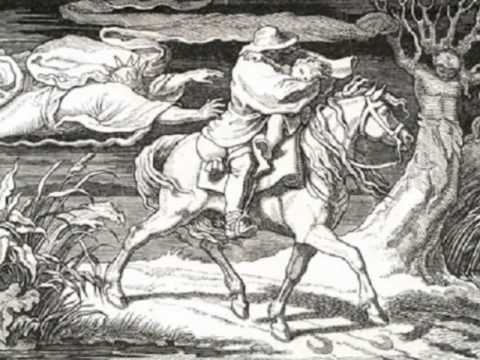 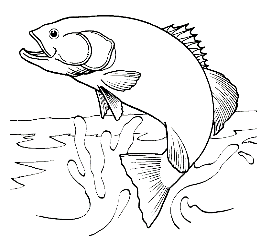 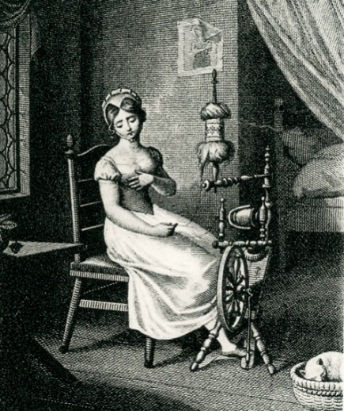 ………….          ……………………..          ……………………….Название произведенияЖанрОбразыОсобенности фортепианного сопровождения«Маргарита за прялкой»«Лесной царь»«Форель»